T.CMAMAK KAYMAKAMLIĞIPİRİ REİS İLKOKULU MÜDÜRLÜĞÜ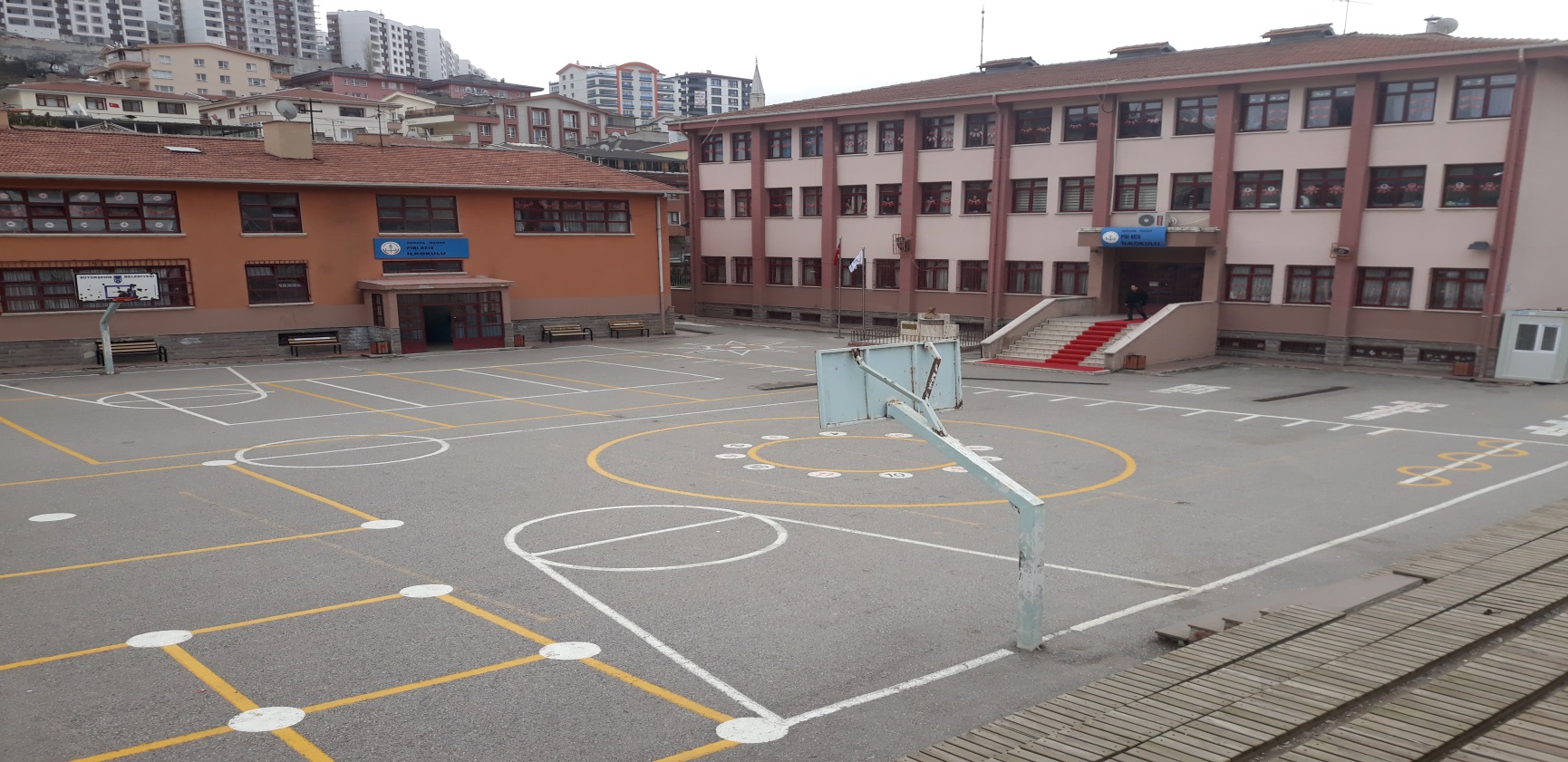 2019-2023 STRATEJİK PLANI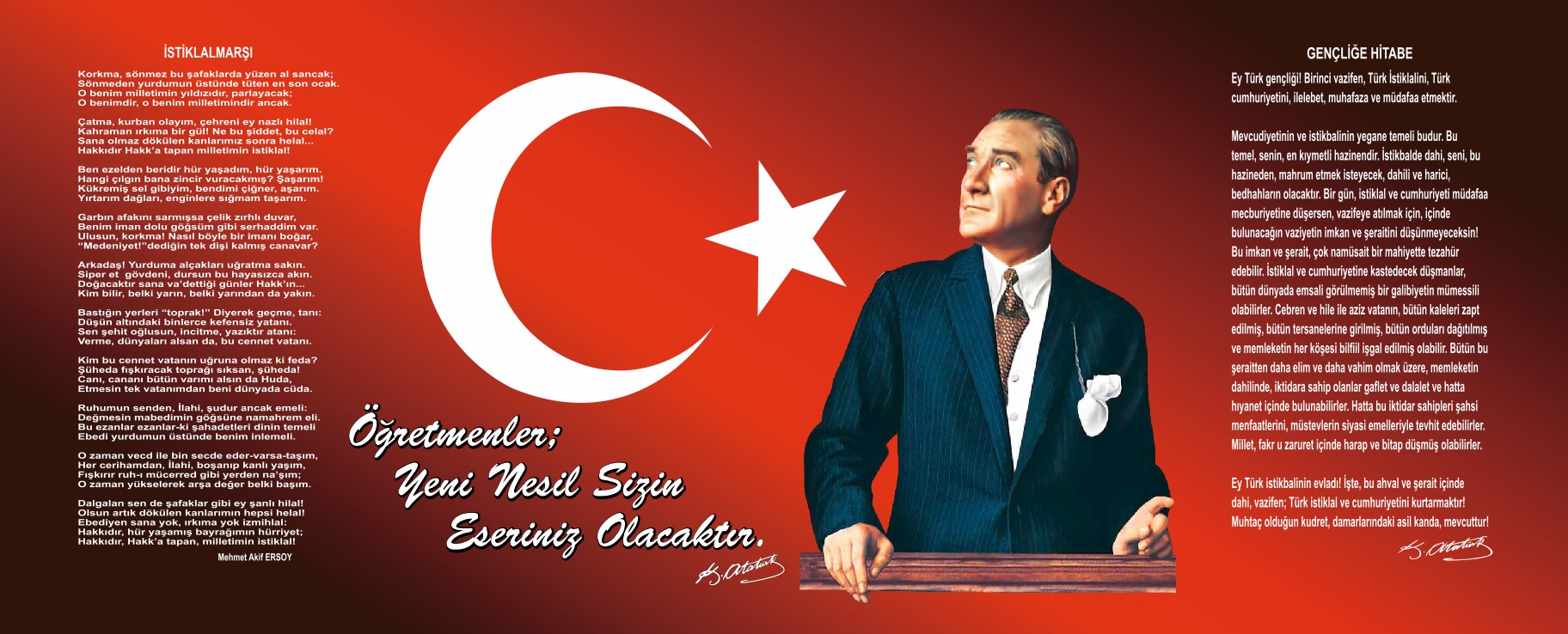 SUNUŞ: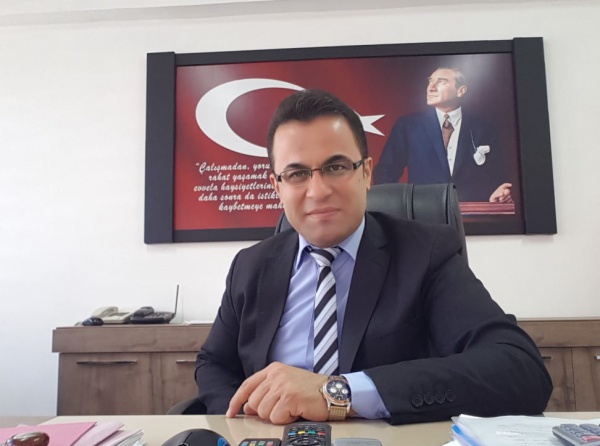 Stratejik Plan Mevzuatımızda; "Kurum ve kuruluşların orta ve uzun vadeli amaçlarını, temel ilke ve politikalarını, hedef ve önceliklerini, performans ölçütlerini, hedeflerine ulaşabilmek için izlenecek yöntemler ile kaynak dağılımını içeren plan" olarak tanımlamaktadır. Gelişen ve sürekliliği izlenebilen, bilgi ve planlama temellerine dayanan güçlü bir yaşam standardı ve ekonomik yapı; stratejik amaçlar, hedefler, analizler ve planlanmış zaman diliminde gerçekleşecek uygulama faaliyetleri ile (STRATEJİK PLAN) oluşabilmektedir.Okulumuz, daha iyi bir eğitim seviyesine ulaşmak düşüncesiyle sürekli yenilenmeyi ve kalite kültürünü kendisine ilke edinmeyi amaçlamıştır. Bu amaçtan yola çıkarak; Eğitim ve Öğretim basta olmak üzere insan kaynakları ve kurumsallaşma, sosyal faaliyetler, alt yapı, toplumla ilişkiler ve kurumlar arası ilişkileri kapsayan 2019-2023 stratejik planı hazırlanmıştır.Kuruma yeni gelen müdür, öğretmen veya diğer personeller, kurumun stratejik planını bilirse daha verimli olacak, kurumunu tanımış, misyonunu, zayıf ve güçlü yanlarını bilmiş olacaktır. Bütün bunlar kişiye göre yönetim tarzından kurtulup kurumsal hedeflere göre yönetim tarzının benimsenmesini sağlayacaktır.Stratejik Plan’da belirlediğimiz hedeflerimizi ne oranda gerçekleştirdiğimizi yılsonunda gözden geçirerek ihtiyaç duyulursa gerekli revizyonlara gidilecektir.2019-2023 5 Yıllık Stratejik planı öğretmen, öğrenci, veli görüşlerinden hareketle yıllık gelişim planları hazırlanarak stratejik plan yapıldı. Okul gelişim planı her yıl düzenli aralıklarla gözden geçirilerek eksiklikler tamamlanacaktır.2019-2023 Stratejik Planının Piri Reis İlkokulu’nun belirlediği hedeflere ulaşmasında gelişme ve kurumsallaşmasında önemli katkı sağlayacağına inanıyor, planın hazırlanmasında emeği geçen öğretmenlerimize ve planın gerçekleşmesinde yardımcı olacak herkese teşekkür ediyorum.Abdulhadi KAHYA                                                                                                                  Okul  MüdürüBÖLÜM I: GİRİŞ ve PLAN HAZIRLIK SÜRECİ2019-2023 dönemi stratejik plan hazırlanması süreci Üst Kurul ve Stratejik Plan Ekibinin oluşturulması ile başlamıştır. Ekip tarafından oluşturulan çalışma takvimi kapsamında ilk aşamada durum analizi çalışmaları yapılmış ve durum analizi aşamasında paydaşlarımızın plan sürecine aktif katılımını sağlamak üzere paydaş anketi, toplantı ve görüşmeler yapılmıştır. Durum analizinin ardından geleceğe yönelim bölümüne geçilerek okulumuzun amaç, hedef, gösterge ve eylemleri belirlenmiştir. Çalışmaları yürüten ekip ve kurul bilgileri altta verilmiştir.STRATEJİK PLAN ÜST KURULUBÖLÜM II: DURUM ANALİZİDurum analizi bölümünde okulumuzun mevcut durumu ortaya konularak neredeyiz sorusuna yanıt bulunmaya çalışılmıştır. Bu kapsamda okulumuzun kısa tanıtımı, okul künyesi ve temel istatistikleri, paydaş analizi ve görüşleri ile okulumuzun Güçlü Zayıf Fırsat ve Tehditlerinin (GZFT) ele alındığı analize yer verilmiştir.OKULUN TANITIMI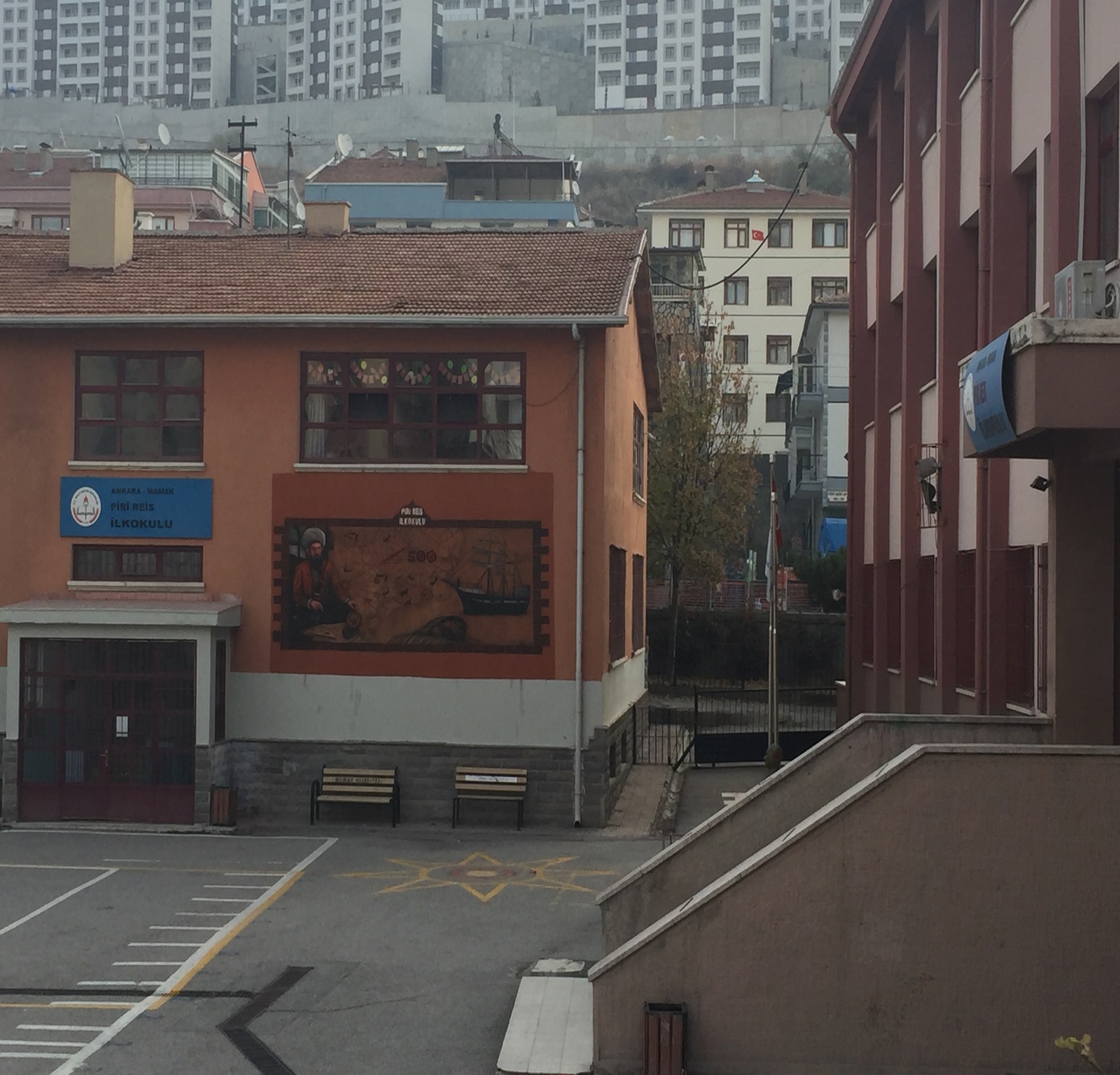 Okulumuz Milli Eğitim Bakanlığı tarafından 1970 yılında 2 katlı 6 derslikli olarak yapılmıştır. Okulumuzun ismi  ‘’Mamak Maske İlkokulu’’ olarak verilmiş, 10.11.1970 tarihinde Piri Reis İlkokulu olarak değiştirilmiştir.2004 yılında eski binanın yanına 14 derslikli yeni bina yapılarak o tarihten bu yana iki binada eğitim ve öğretime devam etmektedir. 8 yıllık zorunlu eğitimde hizmet verirken, 2012 yılında 4+4+4 eğitim sisteminden dolayı Piri Reis İlkokulu’na dönüştürülmüş olup, normal eğitimle eğitim öğretim faaliyetlerini devam ettirmektedir. Okulumuz, 2019–2020 yılında 2 yönetici, 22 sınıf öğretmeni, 2 rehber öğretmen, 2 yabancı dil ( İngilizce ve Fransızca ) öğretmeni, 1 Din Kültürü ve Ahlak Bilgisi Öğretmeni, 1 memur, 1 Güvenlik görevlisi ve 1 Kadrolu İşçi ile 2 İŞKUR olmak üzere 3 hizmetli ile eğitim öğretime devam etmektedir. 	Piri reis İlkokulu Milli Eğitim Bakanlığının gerekli gördüğü gerekli gördüğü programların öncelikle uygulandığı bir okuldur.	Okulumuz merkezi bir konumda olup, Mamak kaymakamlığına 500 m ilçe milli eğitim müdürlüğüne 1,8 km Kızılay’a 5km mesafede bulunmaktadır.Okulumuz Türk Milli Eğitiminin Genel ve özel amaçları doğrultusunda Eğitim öğretim vermeye devam etmektedir.	Okulumuz beyaz bayrak sertifikası sahibi bir okul olup aynı zamanda beslenme okul projesi kapsamında bayrak almaya hak kazanmıştır.          Okulumuz çevresinde her yöreden insan toplulukları bulunmakta bu sayede çocuklarımız yöresel farklılıkları kendi içerisinde kaynaşarak yaşamaktadır. Okulumuzda her yıl geleneksel hale getirdiğimiz çocuklarımızla coşku ile kutladığımız mezuniyet töreni yapılmaktadır.	Okulumuz başarılı öğretmen kadrosu ile Atatürk İlke ve İnkılapları doğrultusunda yürüyen, vizyon ve misyon sahibi, çağımızın gerektirdiği milli ve manevi değerleri benimsemiş ülkesine ve milletine faydalı bireyler yetiştirmeyi hedeflemektedir.Okulun Mevcut Durumu: Temel İstatistiklerOkul KünyesiOkulumuzun temel girdilerine ilişkin bilgiler altta yer alan okul künyesine ilişkin tabloda yer almaktadır.Temel Bilgiler Tablosu- Okul Künyesi Çalışan BilgileriOkulumuzun çalışanlarına ilişkin bilgiler altta yer alan tabloda belirtilmiştir.Çalışan Bilgileri TablosuOkulumuz Bina ve Alanları	Okulumuzun binası ile açık ve kapalı alanlarına ilişkin temel bilgiler altta yer almaktadır.Okul Yerleşkesine İlişkin Bilgiler Sınıf ve Öğrenci Bilgileri	Okulumuzda yer alan sınıfların öğrenci sayıları alttaki tabloda verilmiştir.Donanım ve Teknolojik KaynaklarımızTeknolojik kaynaklar başta olmak üzere okulumuzda bulunan çalışır durumdaki donanım malzemesine ilişkin bilgiye alttaki tabloda yer verilmiştir.Teknolojik Kaynaklar TablosuGelir ve Gider BilgisiOkulumuzun genel bütçe ödenekleri, okul aile birliği gelirleri ve diğer katkılarda dâhil olmak üzere gelir ve giderlerine ilişkin son iki yıl gerçekleşme bilgileri alttaki tabloda verilmiştir.PAYDAŞ ANALİZİKurumumuzun temel paydaşları öğrenci, veli ve öğretmen olmakla birlikte eğitimin dışsal etkisi nedeniyle okul çevresinde etkileşim içinde olunan geniş bir paydaş kitlesi bulunmaktadır. Paydaşlarımızın görüşleri anket, toplantı, dilek ve istek kutuları, elektronik ortamda iletilen önerilerde dâhil olmak üzere çeşitli yöntemlerle sürekli olarak alınmaktadır.Okulumuzun paydaş analizi anketlerine ortalama 100 öğrenci, 200 veli ve 23 öğretmen üzerinde çalışmalar yapılmış olup anket sonuçlarına öğrencilerden 95-100 öğrenci velilerden 190-200 veli ve öğretmenlerden 23 öğretmenin tamamı katılmıştır.Paydaş anketlerine ilişkin ortaya çıkan temel sonuçlara altta yer verilmiştir:Öğrenci anket sonuçlarına göre öğrencilerimizin %76’sı okulda kendimi güvende hissediyorum,%74’ü derslerde uygun araç gereç kullandığını,%69’u teneffüslerde ihtiyaçlarını giderdiğini,%67’si öğretmenleri ile ihtiyaç duyduğunda görüşebildiğini ifade etmektedir. Öğrencilerin % 36’sı okulun içi ve dışının temiz olmadığını % 24’ü de kantinde satılan malzemelerin sağlıklı ve güvenli olmadığını ifade etmektedir.ÖĞRENCİ ANKET SONUÇ GRAFİĞİÖğretmen anket sonuçlarına göre öğretmenlerimizin %55’i okulun değerli bir üyesi olarak gördüğünü,%54’ü yöneticiler okulun vizyonunu, stratejilerini iyileştirmeye açık alanlarını çalışanlarla paylaştığını, %51’i okulumuzda yerelde ve toplum üzerinde olumlu etki bırakacak çalışmalar yapıldığını ifade etmişlerdir. Öğretmenlerin %32’si Okulda çalışanlara yönelik sosyal ve kültürel faaliyetler düzenlenmediğini % 33’ü de Çalıştığım okul bana kendimi geliştirme imkânı tanımamaktadır olduğunu ifade etmişlerdir.ÖĞRETMEN ANKETİ SONUÇ GARAFİĞİVeli anket sonuçlarına göre velilerimizin %77’si Çocuğumun okulunu sevdiğini ve öğretmenleriyle iyi anlaştığını düşündüğünü,%59’u Öğretmenler yeniliğe açık olarak derslerin işlenişinde çeşitli yöntemler kullandığını,%58’i Okulda yabancı kişilere karşı güvenlik önlemleri alındığını,%53’ü Bizi ilgilendiren okul duyurularını zamanında öğrendiğini ifade etmektedir. Velilerden % 18 ‘i Okulumuzda yeterli miktarda sanatsal ve kültürel faaliyetler düzenlenmediğini % 21’i Okulun binası ve diğer fiziki mekanlar yeterli olmadığını % 11’i Okul, teknik araç ve gereç yönünden yeterli donanıma sahip olmadığını ifade etmiştir.VELİ ANKET SONUÇ GRAFİĞİGZFT (Güçlü, Zayıf, Fırsat, Tehdit) Analizi Okulumuzun temel istatistiklerinde verilen okul künyesi, çalışan bilgileri, bina bilgileri, teknolojik kaynak bilgileri ve gelir gider bilgileri ile paydaş anketleri sonucunda ortaya çıkan sorun ve gelişime açık alanlar iç ve dış faktör olarak değerlendirilerek GZFT tablosunda belirtilmiştir. Dolayısıyla olguyu belirten istatistikler ile algıyı ölçen anketlerden çıkan sonuçlar tek bir analizde birleştirilmiştir.Kurumun güçlü ve zayıf yönleri donanım, malzeme, çalışan, iş yapma becerisi, kurumsal iletişim gibi çok çeşitli alanlarda kendisinden kaynaklı olan güçlülükleri ve zayıflıkları ifade etmektedir ve ayrımda temel olarak okul müdürü/müdürlüğü kapsamından bakılarak iç faktör ve dış faktör ayrımı yapılmıştır. İçsel Faktörler Güçlü YönlerZayıf YönlerDışsal Faktörler FırsatlarTehditlerGelişim ve Sorun AlanlarıGelişim ve sorun alanları analizi ile GZFT analizi sonucunda ortaya çıkan sonuçların planın geleceğe yönelim bölümü ile ilişkilendirilmesi ve buradan hareketle hedef, gösterge ve eylemlerin belirlenmesi sağlanmaktadır. Gelişim ve sorun alanları ayrımında eğitim ve öğretim faaliyetlerine ilişkin üç temel tema olan Eğitime Erişim, Eğitimde Kalite ve kurumsal Kapasite kullanılmıştır. Eğitime erişim, öğrencinin eğitim faaliyetine erişmesi ve tamamlamasına ilişkin süreçleri; Eğitimde kalite, öğrencinin akademik başarısı, sosyal ve bilişsel gelişimi ve istihdamı da dâhil olmak üzere eğitim ve öğretim sürecinin hayata hazırlama evresini; Kurumsal kapasite ise kurumsal yapı, kurum kültürü, donanım, bina gibi eğitim ve öğretim sürecine destek mahiyetinde olan kapasiteyi belirtmektedir.BÖLÜM III: MİSYON, VİZYON VE TEMEL DEĞERLEROkul Müdürlüğümüzün Misyon, vizyon, temel ilke ve değerlerinin oluşturulması kapsamında öğretmenlerimiz, öğrencilerimiz, velilerimiz, çalışanlarımız ve diğer paydaşlarımızdan alınan görüşler, sonucunda stratejik plan hazırlama ekibi tarafından oluşturulan Misyon, Vizyon, Temel Değerler; Okulumuz üst kurulana sunulmuş ve üst kurul tarafından onaylanmıştır.MİSYONUMUZ Türk Milli Eğitiminin temel amaçları doğrultusunda Okulumuz öğrencilerine; hayatta kullanabilecekleri bilgi ve beceri ve bir üst öğrenim için gerekli donanımları evrensel değerlerle birlikte vererek, onları ‘’iyi insan’’lar olarak yetiştirebilen kurum olmak.VİZYONUMUZ Milli ve evrensel değerleri benimsemiş; ahlaklı , erdemli , bilimsel alanda donanımlı  başarılı bireyler yetiştiren bir kurum olmak.TEMEL DEĞERLERİMİZ 1) Şeffaflık2) Katılımcılık ve İşbirliği3) Yenilikçilik4) Yardımseverlik5) Girişimcilik6) Bireysel farklılıklara duyarlılık7) Her alanda kalite8) Eşitlik ve adalet9) Planlılık10) Toplum Yararı11) Tasarruf-Öğrencilerimize ilgi, yetenek ve değer yargıları doğrultusunda rehber oluruz.-Öğrencilerimizin sosyal, Psikolojik, zihinsel, bedensel, gelişimleri için sosyal, kültürel ve sanatsal faaliyetlere yer veririz.-Biz birbirimize ve kendimize güveniriz.-Bireysel farklılıkları bir zenginlik olarak görürüz.-Her türlü öz eleştiri görüş ve düşünceye açığız.-Birbirimize karşı hoşgörülü ve saygılıyız.-Çalışanlarımızdan yararlanan bireylerin memnuniyeti bizim için önemlidir.-Bizler birbirimizi çalışmalarımızda yüreklendiririz.-Çalışanlarımızın mutluluğu iş doyumu kendilerini gerçekleştirmeleri bizim için önemlidir.-Çalışanlar ve diğer kurumlar arasındaki işbirliği başarımızı olumlu yönde etkiler.-Bizler gelişen ve değişen teknolojiyi takip eder ve ayak uydururuz.-Teknolojinin kullanılabilmesi ve geliştirilmesi çalışmalarının verimini artırmada önemlidir.-Bireylerin kendilerini geliştirebilmeleri önceliklerimizdendir.-Planlı ve programlı çalışmanın başarımızın ön koşulu olduğunu biliriz.-Sağlıklı istatistik çalışmalarının karar almada önemli olduğunu biliriz.-Bireysel toplumsal ve evrensel iletişimin önemine inanırız.-Sorunların kaynağında çözülmesine inanırız.-Uygulamada karşılaşılan aksaklıkları düzeltmek amacıyla etkili bir iletişim kullanarak sorunları ilgililere iletmek bizim için önemlidir.BÖLÜM IV: AMAÇ, HEDEF VE EYLEMLERTEMA I: EĞİTİM VE ÖĞRETİME ERİŞİMEğitim ve öğretime erişim okullaşma ve okul terki, devam ve devamsızlık, okula uyum ve oryantasyon, özel eğitime ihtiyaç duyan bireylerin eğitime erişimi, yabancı öğrencilerin eğitime erişimi kapsamında yürütülen faaliyetlerin ele alındığı temadır.Stratejik Amaç 1:Kayıt bölgemizde yer alan çocukların okullaşma oranlarını artıran, öğrencilerin uyum ve devamsızlık sorunlarını gideren etkin bir yönetim yapısı kurulacaktır.  Stratejik Hedef 1.1.  Kayıt bölgemizde yer alan çocukların okullaşma oranları artırılacak ve öğrencilerin uyum ve devamsızlık sorunları da giderilecektir.EylemlerTEMA II: EĞİTİM VE ÖĞRETİMDE KALİTENİN ARTIRILMASIEğitim ve öğretimde kalitenin artırılması başlığı esas olarak eğitim ve öğretim faaliyetinin hayata hazırlama işlevinde yapılacak çalışmaları kapsamaktadır.Bu tema altında akademik başarı, sınav kaygıları, sınıfta kalma, ders başarıları ve kazanımları, disiplin sorunları, öğrencilerin bilimsel, sanatsal, kültürel ve sportif faaliyetleri ile rehberlik faaliyetler yer almaktadır.Stratejik Amaç 2:Öğrencilerimizin gelişmiş dünyaya uyum sağlayacak şekilde donanımlı bireyler olabilmesi için eğitim ve öğretimde kalite artırılacaktır.Stratejik Hedef 2.1.  Öğrenme kazanımlarını takip eden ve velileri de sürece dâhil eden bir yönetim anlayışı ile öğrencilerimizin akademik başarıları ve sosyal faaliyetlere etkin katılımı artırılacaktır.EylemlerStratejik Hedef 2.2.  Eğitimde yenilikçi yaklaşımlar kullanılarak bireylerin yabancı dil yeterliliğini , ulusal ve uluslararası öğrenci/öğretmen hareketliliğini artırmak.EylemlerTEMA 3. KURUMSAL KAPASİTEStratejik Amaç 3:Eğitim ve öğretim faaliyetlerinin daha nitelikli olarak verilebilmesi için okulumuzun kurumsal kapasitesi güçlendirilecektir.Stratejik Hedef 3.1.Müdürlüğümüz hizmetlerinin etkin sunumunu sağlamak üzere insan kaynaklarının yapısını ve niteliğini geliştirmek.EylemlerStratejik Hedef 3.2.Plan dönemi sonuna kadar, belirlenen kurum standartlarına uygun eğitim ortamlarını tesis etmek; etkin, verimli bir yönetim yapısını oluşturmak.EylemlerV. BÖLÜM: MALİYETLENDİRME2019-2023 Stratejik Planı Faaliyet/Proje Maliyetlendirme TablosuVI. BÖLÜM: İZLEME VE DEĞERLENDİRMEOkulumuz Stratejik Planı izleme ve değerlendirme çalışmalarında 5 yıllık Stratejik Planın izlenmesi ve 1 yıllık gelişim planın izlenmesi olarak ikili bir ayrıma gidilecektir. Stratejik planın izlenmesinde 6 aylık(Ocak ve Mayıs ayları) dönemlerde izleme yapılacak denetim birimleri, il ve ilçe millî eğitim müdürlüğü ve Bakanlık denetim ve kontrollerine hazır halde tutulacaktır.Yıllık planın uygulanmasında yürütme ekipleri ve eylem sorumlularıyla aylık ilerleme toplantıları yapılacaktır. Toplantıda bir önceki ayda yapılanlar ve bir sonraki ayda yapılacaklar görüşülüp karara bağlanacaktır. Plan dönemi içerisinde ve her yılın sonunda okul/kurumumuz okul müdürü başkanlığında stratejik plan ekibi ile birlikte stratejik planı uyarınca yürütülen faaliyetlerimizi, önceden belirttiğimiz tedbir ve performans göstergelerine göre hedef ve gerçekleşme durumu ile varsa meydana gelen sapmaların nedenlerini açıkladığımız, okulumuz/kurumumuz hakkında genel ve mali bilgileri içeren izleme ve değerlendirme raporu hazırlanacaktır.İÇİNDEKİLERSunuş	……………………………………………………………………………….………….…3İçindekiler……………………………………………………………………………………….………..….…..4BÖLÜM I: GİRİŞ ve PLAN HAZIRLIK SÜRECİ……………………………………………….….……..….….5BÖLÜM II: DURUM ANALİZİ………………………………………………………………………...……..…….6Okulun Kısa Tanıtımı …………………………………………………………………………………...……..6-7Okulun Mevcut Durumu: Temel İstatistikler………………………………………………………..…..8-10PAYDAŞ ANALİZİ  ……………………………………………………………………………………..........11-17GZFT (Güçlü, Zayıf, Fırsat, Tehdit) Analizi………………………………………………………..........18-19Gelişim ve Sorun Alanları………………………………………………………………………………....20-21BÖLÜM III: MİSYON, VİZYON VE TEMEL DEĞERLER…………………………………..…………….22-23MİSYONUMUZ …………………………………………………………………..………………………..…….22VİZYONUMUZ  ……………………………………………………………………………………..….….…….22TEMEL DEĞERLERİMİZ ………………………………………………………………………………..............23BÖLÜM IV: AMAÇ, HEDEF VE EYLEMLER…………………………………………………………........24-32                                                                                                        TEMA I: EĞİTİM VE ÖĞRETİME ERİŞİM   ………………………………………………….………..........24-26                                                                                                                                   TEMA II: EĞİTİM VE ÖĞRETİMDE KALİTENİN ARTIRILMASI ……………………………...….……..27-29                                                                                             TEMA III: KURUMSAL KAPASİTE ………………………………………………………….…..……..…...30-32                                                                                                                                                     V. BÖLÜM: MALİYETLENDİRME..…………………………………………………………………….……….33                                                                                                                                 VI İZLEME DEĞERLENDİRME EKLER….……………………………….…….…...…….34                                                                                                                        Üst Kurul BilgileriÜst Kurul BilgileriEkip BilgileriEkip BilgileriAdı SoyadıUnvanıAdı SoyadıUnvanıAbdulhadi KAHYAOkul MüdürüReyhan BAYRAKTARMüdür YardımcısıReyhan BAYRAKTARMüdür YardımcısıSelma AKÖğretmen Gülüzar BAŞERÖğretmenŞener DEMİRÖğretmenYahya ÇETİNOkul Aile Birliği BaşkanıBurak İLASLANÖğretmenMelek KARACIKOkul Aile Birliği Yönetim Kurulu ÜyesiArzu SIRMAGÜLÖğretmenLeyla TOMRUKVeliSultan DEMİRVeliİli: ANKARAİli: ANKARAİli: ANKARAİli: ANKARAİlçesi: MAMAKİlçesi: MAMAKİlçesi: MAMAKİlçesi: MAMAKAdres: Abdulhak Hamit cad. No:185 Mamak/ANKARAAbdulhak Hamit cad. No:185 Mamak/ANKARAAbdulhak Hamit cad. No:185 Mamak/ANKARACoğrafi Konum :Coğrafi Konum :https://goo.gl/maps/ZNCSCpeNhVvhttps://goo.gl/maps/ZNCSCpeNhVvTelefon Numarası: 0312 369 20 620312 369 20 620312 369 20 62Faks Numarası:Faks Numarası:yokyoke- Posta Adresi:mamakpirireis@gmail.commamakpirireis@gmail.commamakpirireis@gmail.comWeb sayfası adresi:Web sayfası adresi:pirireis.meb.k12.trpirireis.meb.k12.trKurum Kodu:887606887606887606Öğretim Şekli:Öğretim Şekli:Tam Gün (Tam Gün/İkili Eğitim)Tam Gün (Tam Gün/İkili Eğitim)Okulun Hizmete Giriş Tarihi: 1972Okulun Hizmete Giriş Tarihi: 1972Okulun Hizmete Giriş Tarihi: 1972Okulun Hizmete Giriş Tarihi: 1972Toplam Çalışan Sayısı Toplam Çalışan Sayısı 3434Öğrenci Sayısı:Kız265265Öğretmen SayısıKadın2222Öğrenci Sayısı:Erkek235235Öğretmen SayısıErkek88Öğrenci Sayısı:Toplam500500Öğretmen SayısıToplam3030Derslik Başına Düşen Öğrenci SayısıDerslik Başına Düşen Öğrenci SayısıDerslik Başına Düşen Öğrenci Sayısı:23Şube Başına Düşen Öğrenci SayısıŞube Başına Düşen Öğrenci SayısıŞube Başına Düşen Öğrenci Sayısı:22Öğretmen Başına Düşen Öğrenci SayısıÖğretmen Başına Düşen Öğrenci SayısıÖğretmen Başına Düşen Öğrenci Sayısı:23Şube Başına 30’dan Fazla Öğrencisi Olan Şube SayısıŞube Başına 30’dan Fazla Öğrencisi Olan Şube SayısıŞube Başına 30’dan Fazla Öğrencisi Olan Şube Sayısı:0Öğrenci Başına Düşen Toplam Gider MiktarıÖğrenci Başına Düşen Toplam Gider MiktarıÖğrenci Başına Düşen Toplam Gider Miktarı46 TLÖğretmenlerin Kurumdaki Ortalama Görev SüresiÖğretmenlerin Kurumdaki Ortalama Görev SüresiÖğretmenlerin Kurumdaki Ortalama Görev Süresi7,6 yılUnvan*ErkekKadınToplamOkul Müdürü ve Müdür Yardımcısı112Sınıf Öğretmeni41822Branş Öğretmeni123Rehber Öğretmen112İdari Personel101Yardımcı Personel123Güvenlik Personeli011Toplam Çalışan Sayıları92433Okul Bölümleri Okul Bölümleri Özel AlanlarVarYokOkul Kat Sayısı2Çok Amaçlı SalonvarDerslik Sayısı21Çok Amaçlı SahayokDerslik Alanları (m2)30KütüphanevarKullanılan Derslik Sayısı21Fen LaboratuvarıyokŞube Sayısı22Bilgisayar Laboratuvarıyokİdari Odaların Alanı (m2)60İş AtölyesiyokÖğretmenler Odası (m2)30Beceri AtölyesiyokOkul Oturum Alanı (m2)842PansiyonyokOkul Bahçesi (Açık Alan)(m2)2400Okul Kapalı Alan (m2)3243Sanatsal, bilimsel ve sportif amaçlı toplam alan (m2)24Kantin (m2)10Tuvalet Sayısı26SINIFIKızErkekToplamSINIFIKızErkekToplamAnasınıfı A1113242E sınıfı121022Ana sınıfı B1312253A sınıfı119201A sınıfı1414283B sınıfı1011211B sınıfı812203C sınıfı179261C sınıfı1512273D Sınıfı1312251D sınıfı117183E sınıfı1011211E sınıfı136194A sınıfı1312252A sınıfı1312254B sınıfı129212B sınıfı1014244C sınıfı1010202C sınıfı1310234D sınıfı148222D sınıfı1312254E sınıfı91221Genel ToplamGenel ToplamGenel ToplamGenel ToplamGenel Toplam265235500Akıllı Tahta Sayısı0TV Sayısı0Masaüstü Bilgisayar Sayısı7Yazıcı Sayısı6Taşınabilir Bilgisayar Sayısı13Fotokopi Makinası Sayısı2Projeksiyon Sayısı21İnternet Bağlantı Hızı16 MbpsYıllarGelir MiktarıGider Miktarı201750613,00 TL38997,22 TL201824468,75 TL37187,92 TLÖğrenci Anketi Sonuçları:Öğrenci Anketi Sonuçları:Öğrenci Anketi Sonuçları:Öğrenci Anketi Sonuçları:Öğrenci Anketi Sonuçları:Öğrenci Anketi Sonuçları:Sorular:KESİNLİKLE KATILIYORUMKATILIYORUMKARARSIZIMKISMEN KATILIYORUMKATILMIYORUM1- Öğretmenlerimle ihtiyaç duyduğumda rahatlıkla görüşebilirim.67%22%6%3%2%2- Okul müdürü ile ihtiyaç duyduğumda rahatlıkla konuşabiliyorum.39%15%21%7%18%3- Okulun rehberlik servisinden yeterince yararlanabiliyorum.52%31%8%1%8%4- Okula ilettiğimiz öneri ve isteklerimiz dikkate alınır.46%16%16%6%16%5- Okulda kendimi güvende hissediyorum.76%9%5%3%7%6- Okulda öğrencilerle ilgili alınan kararlarda bizlerin görüşleri alınır.46%15%21%3%15%7- Öğretmenler yeniliğe açık olarak derslerin işlenişinde çeşitli yöntemler kullanmaktadır.63%20%10%2%5%8- Derslerde konuya göre uygun araç gereçler kullanılmaktadır.74%16%5%2%3%9- Teneffüslerde ihtiyaçlarımı giderebiliyorum.69%19%4%1%7%10- Okulun içi ve dışı temizdir.36%20%22%6%16%11-Okul binası ve diğer fiziki mekanlar yeterlidir.46%16%14%3%21%12- Okul kantininde satılan malzemeler sağlıklı ve güvenlidir.24%3%17%4%52%13- Okulumuzda yeterli miktarda sanatsal ve kültürel faaliyetler düzenlenmektedir.57%20%7%5%11%Öğretmen Anketi Sonuçları:Öğretmen Anketi Sonuçları:Öğretmen Anketi Sonuçları:Öğretmen Anketi Sonuçları:Öğretmen Anketi Sonuçları:Öğretmen Anketi Sonuçları:Sorular:KESİNLİKLE KATILIYORUMKATILIYORUMKARARSIZIMKISMEN KATILIYORUMKATILMIYORUM1- Okulumuzda alınan kararlar, çalışanların katılımıyla alınır.35%53%0%8%4%2- Kurumdaki tüm duyurular çalışanlara zamanında iletilir.48%44%0%8%0%3- Her türlü ödüllendirmede adil olma, tarafsızlık ve objektiflik esastır.40%44%12%0%4%4- Kendimi, okulun değerli bir üyesi olarak görürüm.55%33%0%8%4%5- Çalıştığım okul bana kendimi geliştirme imkânı tanımaktadır.33%54%0%0%13%6- Okul, teknik araç ve gereç yönünden yeterli donanıma sahiptir.42%34%8%4%12%7- Okulda çalışanlara yönelik sosyal ve kültürel faaliyetler düzenlenir.32%44%0%20%4%8- Okulda öğretmenler arasında ayrım yapılmamaktadır.42%42%4%4%8%9- Okulumuzda yerelde ve toplum üzerinde olumlu etki bırakacak çalışmalar yapmaktadır.51%33%4%4%8%10- Yöneticilerimiz, yaratıcı ve yenilikçi düşüncelerin üretilmesini teşvik etmektedir.42%46%4%0%8%11- Yöneticiler, okulun vizyonunu, stratejilerini, iyileştirmeye açık alanlarını vs. çalışanlarla paylaşır.54%38%0%4%4%12- Okulumuzda sadece öğretmenlerin kullanımına tahsis edilmiş yerler yeterlidir.48%40%0%4%8%13- Alanıma ilişkin yenilik ve gelişmeleri takip eder ve kendimi güncellerim.48%44%4%4%0%Veli Anketi Sonuçları:Veli Anketi Sonuçları:Veli Anketi Sonuçları:Veli Anketi Sonuçları:Veli Anketi Sonuçları:Veli Anketi Sonuçları:Sorular:KESİNLİKLE KATILIYORUMKATILIYORUMKARARSIZIMKISMEN KATILIYORUMKATILMIYORUM1-İhtiyaç duyduğumda okul çalışanlarıyla rahatlıkla görüşebiliyorum.44%48%1%5%2%2- Bizi ilgilendiren okul duyurularını zamanında öğreniyorum.53%41%1%4%1%3- Öğrencimle ilgili konularda okulda rehberlik hizmeti alabiliyorum.48%37%7%5%3%4- Okula ilettiğim istek ve şikayetlerim dikkate alınıyor.32%40%13%12%3%5- Öğretmenler yeniliğe açık olarak derslerin işlenişinde çeşitli yöntemler kullanmaktadır.59%30%6%3%2%6- Okulda yabancı kişilere karşı güvenlik önlemleri alınmaktadır.58%38%2%2%0%7- Okulda bizleri ilgilendiren kararlarda görüşlerimiz dikkate alınır.40%38%10%10%2%8- E-Okul Veli Bilgilendirme Sistemi ile okulun internet sayfasını düzenli olarak takip ediyorum.41%31%3%14%11%9- Çocuğumun okulunu sevdiğini ve öğretmenleriyle iyi anlaştığını düşünüyorum.77%23%0%0%0%10- Okul, teknik araç ve gereç yönünden yeterli donanıma sahiptir.11%9%22%14%4%11- Okul her zaman temiz ve bakımlıdır.23%41%12%18%6%12- Okulun binası ve diğer fiziki mekanlar yeterlidir.21%36%17%17%9%13- Okulumuzda yeterli miktarda sanatsal ve kültürel faaliyetler düzenlenmektedir.18%26%22%20%14%ÖğrencilerSınıf başına düşen öğrenci sayısının az olması, öğrencilere seminerler geziler düzenlenmesi, Bilsem kazanan öğrencilerimizin sayısının fazla olması.ÇalışanlarEğitim kadromuzun tecrübeli ve kadrolu olması, öğretmen açığımızın bulunmaması. Öğretmen başına düşen öğrenci sayısının az olmasıVelilerVelilerimizin eğitim ve öğretime önem vermesi, veli okul iletişiminin güçlü olması, bilinçli veli kitlesinin olmasıBina ve YerleşkeOkulumuzda sınıf sayısının yeterli olması, konferans salonunun bulunması ve tam gün eğitim yapılması. Okulumuzun merkezi bir yerde olmasıDonanımSınıflarımızda projeksiyon, bilgisayar, internet ve fotokopi makinasının olması, BütçeOkulumuzun Okul Aile Birliğinden sağlanan gelir ve giderlerinin dengeli olmasıYönetim SüreçleriEğitim ile ilgili alınan kararlarda iç paydaşların görüşünün alınması İletişim SüreçleriOkul idaresi, öğretmenler, veliler ve öğrenciler arasında etkili ve olumlu iletişim ağının olmasıÖğrencilerÖğrencilerimizin okul dışında herhangi bir sosyal aktivitelerinin bulunmamasıÇalışanlarKadrolu çalışan hizmetli sayısının az olmasıVelilerVelilerin ekonomik yönden yetersiz olması, eğitim seviyelerinin yetersiz olmasıBina ve YerleşkeOkulun konumu gereği cadde üzerinde olması ve trafiğin yoğun olmasıDonanımKurumdaki bazı bilgisayarların eski olmasıBütçeMerkezi bütçeden yeterince pay alınmamasıYönetim SüreçleriKurumda sosyal faaliyetlerin yetersiz olması, yöneticilerin görev sürelerinin kısa olmasından kaynaklı olarak uzun süreli plan yapılamamasıİletişim Süreçleriİletişim sürecinde yabancı öğrenci ve velilerimizle yaşadığımız dil ve iletişim sorunuPolitik2023 Eğitim vizyonunun eğitime olan olumlu katkısıEkonomikBütçeden eğitime ayrılan payın gün geçtikçe artması.SosyolojikToplumda gittikçe artan eğitim öğretim bilinciTeknolojikGelişen teknolojilerin eğitimde kullanılabilirliğinin olmasıMevzuat-Yasalİhtiyaçlara göre geliştirilen ve değiştirilen mevzuatEkolojikSivil Toplum kuruluşlarının çevre ile ilgili olumlu çalışmaları(TEMA), Ekolojik sorunlara duyarlı olunması, sıfır atık ve geri dönüşüm projesinin uygulanmasıPolitikEğitim politikalarının sık değişmesiEkonomikToplumun sosyo ekonomik durumunun farklı olmasıSosyolojik Toplumdaki ailelerin eğitim öğretime aynı seviyede önem vermemesiTeknolojikMedyanın ve iletişim araçlarının eğitimi olumsuz etkilemesi, toplumda artan teknolojik bağımlılıkMevzuat-YasalMevzuatın sık değişmesi nedeniyle yaşanan adaptasyon sorunu,EkolojikToplumda çevre bilincinin yeterince gelişmemiş olmasıEğitime ErişimEğitimde KaliteKurumsal KapasiteOkullaşma OranıAkademik BaşarıKurumsal İletişimOkula Devam/ DevamsızlıkSosyal, Kültürel ve Fiziksel GelişimKurumsal YönetimOkula Uyum, OryantasyonSınıf TekrarıBina ve YerleşkeÖzel Eğitime İhtiyaç Duyan BireylerÖğretim YöntemleriDonanımYabancı ÖğrencilerDers araç gereçleriTemizlik, HijyenYönlendirmeİş Güvenliği, Okul GüvenliğiTaşıma ve Servis 1.TEMA: EĞİTİM VE ÖĞRETİME ERİŞİM 1.TEMA: EĞİTİM VE ÖĞRETİME ERİŞİM1Zorunlu eğitimde erişimin sağlanması, erken ayrılmaları önleyici çalışmalar yapılması2Zorunlu  eğitimde devamsızlık oranını azaltıcı çalışmalar yapılması3Okula uyum ve oryantasyon çalışmalarının geliştirilmesi4Özel eğitim gerektiren öğrencilerin uygun eğitime erişiminin sağlanması ve devamı5Yabancı öğrencilerin uygun eğitime erişiminin sağlanması ve devamı2.TEMA: EĞİTİM VE ÖĞRETİMDE KALİTE2.TEMA: EĞİTİM VE ÖĞRETİMDE KALİTE1Öğrencilerin akademik başarılarını artırıcı çalışmalar yapılması2Öğrencilerin sosyal, kültürel ve fiziksel etkinliklere katılımının artırılması3Öğrencilerin sınıf tekrarını önleyici çalışmalar yapılması4Öğrencilere üst öğretim kurumlarını tanıtıcı ve yönlendirici çalışmalar yapılması5Akademik başarıyı artırıcı öğretim yöntemlerinin uygulanması6Öğretim sürecinde çeşitli ders araç ve gereçlerinin kullanımının sağlanması3.TEMA: KURUMSAL KAPASİTE3.TEMA: KURUMSAL KAPASİTE1Kurumsal iletişimin güçlendirilmesi2Kurumsal yönetimin geliştirilmesi3Öğrencilerin sosyal, kültürel, sanatsal ve sportif faaliyetlere katılımının artırılması4Binamız ,okul bahçemiz ,oyun alanlarımız ve sınıflarımızın donanımsal gelişiminin sağlanması 5Temizlik ve hijyen konusunda gerekli çalışmaların yapılması6İş güvenliğini ve sağlığı ile ilgili çalışmaların yapılması7Taşıma ve servis ile ilgili sorunların giderilmesiNoPERFORMANSGÖSTERGESİMevcutHEDEFHEDEFHEDEFHEDEFHEDEFNoPERFORMANSGÖSTERGESİ201820192020202120222023PG.1.1.1Kayıt bölgesindeki öğrencilerden okula kayıt yaptıranların oranı (%)100100100100100100PG.1.1.2İlkokul birinci sınıf öğrencilerinden en az bir yıl okul öncesi eğitim almış olanların oranı (%)50556065100100PG.1.1.3Okula yeni başlayan öğrencilerden oryantasyon eğitimine katılanların oranı (%) (ilkokul)556570758090PG.1.1.4Okulun özel eğitime ihtiyaç duyan bireylerin kullanımına uygunluğu (0-1) ( engelli asansörü,rampası ,wc )000011PG.1.1.5Bir eğitim ve öğretim döneminde 20 gün ve üzeri devamsızlık yapan öğrenci oranı (%) 0,40,20,20,20,10,1PG.1.1.6Bir eğitim ve öğretim döneminde 20 gün ve üzeri devamsızlık yapan yabancı öğrenci oranı (%) 0,40,30,30,20,20,2PG.1.1.7Özel destek eğitiminden yararlanan engelli birey sayısı9810121212PG.1.1.8Destek programına katılan öğrencilerden hedeflenen başarıya ulaşan öğrencilerin oranı(%)% 75% 75% 80% 80% 85% 85PG.1.1.9Erken çocukluk eğitiminde desteklenen şartları elverişsiz öğrenci sayısı001111PG.1.1.10Özel yeteneklilere yönelik açılan destek eğitim odalarında derslere katılan öğrenci sayısı001223NoEylem İfadesiEylem SorumlusuEylem Tarihi1.1.1.Kayıt bölgesinde yer alan öğrencilerinden okulumuza kayıt yaptırmayan öğrencilerin tespiti çalışması yapılacaktır. Okul Stratejik Plan EkibiHer Öğretim Yılının01 Eylül – 01 Ekim1.1.2Devamsızlık yapan öğrencilerin tespiti ve erken uyarı sistemi için çalışmalar yapılacaktır.Okul idaresi ve Sınıf ÖğretmeniHer Öğretim Yılında01 Eylül – 30 Haziran1.1.3Devamsızlık yapan öğrencilerin velileri ile özel aylık toplantı ve görüşmeler yapılacaktır.Okul İdaresi ve Rehberlik ServisiHer Öğretim Yılında01 Eylül – 30 Haziran1.1.4Okulun özel eğitime ihtiyaç duyan bireylerin kullanımının kolaylaştırılması için rampa, wc ve asansör eksiklikleri tamamlanacaktır.Okul İdaresi, Stratejik Plan Ekibi ve İş Sağlığı Güvenliği KuruluYıl Boyunca1.1.5Okulumuz öğrencilerinin devamsızlık, sınıf tekrarı ve okuldan erken ayrılma nedenlerinin tespiti için çalışmalar yapılacaktır.Okul İdaresi ve Rehberlik ServisiHer Öğretim Yılında01 Eylül – 30 Haziran 1.1.6Oryantasyon faaliyetine katılımı artırmak için gerekli çalışmalar yapılacaktır.Okul İdaresi ve Rehberlik ServisiHer Öğretim YılındaEylül Ayı İçerisinde1.1.7Özel eğitim öğrencilerinin akademik başarılarını arttırması amacıyla destek eğitiminden faydalanması için gerekli çalışmalar yapılacaktır.Okul İdaresi, Rehberlik Servisi ve Sınıf ÖğretmenleriHer Öğretim Yılında01 Eylül – 01 Haziran1.1.8Öğrencilerin destek eğitim programında başarıya ulaşılması amacıyla öğretmen-veli işbirliğinin sağlanması ve bu öğrencilere ait başarı değerlendirmelerinin düzenli olarak yapılmasıOkul İdaresi, Rehberlik Servisi ve Sınıf ÖğretmenleriHer Öğretim Yılında01 Eylül – 01 Haziran1.1.9Erken çocukluk döneminde şartları elverişsiz öğrenciler belirlenerek gerekli tedbirler alınacaktır.Okul İdaresi, Rehberlik Servisi ve Sınıf ÖğretmenleriHer Öğretim Yılında01 Eylül – 01 Ekim1.1.10Özel yetenekli öğrencilerin destek eğitim odalarından faydalanması için gerekli çalışmalar yapılacaktır.Okul İdaresi, Rehberlik Servisi ve Sınıf ÖğretmenleriHer Öğretim Yılında01 Eylül – 01 HaziranNoPERFORMANSGÖSTERGESİPERFORMANSGÖSTERGESİMevcutHEDEFHEDEFHEDEFHEDEFHEDEFNoPERFORMANSGÖSTERGESİPERFORMANSGÖSTERGESİ201820192020202120222023PG.2.1.1Öğrencilerin yıl sonu başarı puanı ortalamalarıİlkokul (4.sınıf)99,499,599,599,699,799,8PG.2.1.2Bir eğitim öğretim yılı içerisinde sanat, bilim, kültür ve spor alanlarında en az bir faaliyete katılan öğrenci sayısıBir eğitim öğretim yılı içerisinde sanat, bilim, kültür ve spor alanlarında en az bir faaliyete katılan öğrenci sayısı7580859095100PG.2.1.3Öğrenci başına okunan kitap sayısı Öğrenci başına okunan kitap sayısı 202122232425PG.2.1.4Takdir belgesi alan öğrenci oranı  İlkokul (4.sınıf)%66%70%72%75%78%80PG.2.1.5Teşekkür belgesi alan öğrenci oranı İlkokul (4.sınıf)%34%30%28%25%22%20PG.2.1.6Bir yıl içerisinde velilere yönelik düzenlenen faaliyet sayısıBir yıl içerisinde velilere yönelik düzenlenen faaliyet sayısı5678910PG.2.1.7Bir yıl içerisinde düzenlenen veli toplantı sayısıBir yıl içerisinde düzenlenen veli toplantı sayısı223333PG.2.1.8Yabancı Dil Dersi Puan Ortalaması İlkokul (4.sınıf)999999,299,399,399,4PG.2.1.9Okul ve mahalle spor kulüplerinden yararlanan öğrenci oranıOkul ve mahalle spor kulüplerinden yararlanan öğrenci oranı%5%8%10%11%12%15PG.2.1.10Toplumsal sorumluluk ve gönüllülük programlarına katılan öğrenci oranıToplumsal sorumluluk ve gönüllülük programlarına katılan öğrenci oranı%2%5%10%15%20%25PG.2.1.11Bilim ve sanat merkezleri grup tarama uygulaması yapılan öğrenci oranıBilim ve sanat merkezleri grup tarama uygulaması yapılan öğrenci oranı%10%12%14%15%18%20NoEylem İfadesiEylem SorumlusuEylem Tarihi2.1.1Öğrencilerin akademik başarılarını artırıcı çalışmalar yapılacaktır.Okul İdaresi, Öğretmenler, Rehberlik ServisiEğitim - Öğretim Yılı İçerisinde2.1.2Öğrencilerin sanat, bilim, kültür ve spor alanlarından en az bir faaliyete katılmalarını sağlayıcı çalışmalar yapılacaktır.Okul İdaresi, Öğretmenler, Rehberlik Servisi, KulüplerEğitim - Öğretim Yılı İçerisinde2.1.3Okunan kitap sayısının artırılması için gerekli çalışmalar yapılacaktır.Okul İdaresi, Öğretmenler, Rehberlik Servisi, KulüplerEğitim - Öğretim Yılı İçerisinde2.1.4Velilere yönelik faaliyetler düzenlenecektir.Okul İdaresi, Öğretmenler, Rehberlik Servisi Eğitim - Öğretim Yılı İçerisinde2.1.5Düzenli aralıklarla ve ihtiyaç duyuldukça veli toplantıları düzenlenecektir.Okul İdaresi, Öğretmenler, Rehberlik ServisiEğitim - Öğretim Yılı İçerisinde2.1.6Yabancı dil dersinde başarıyı artıcı tedbirler alınacaktır.Okul İdaresi, Öğretmenler, Eğitim - Öğretim Yılı İçerisinde2.1.7Okul ve mahalle spor kulüplerinden yararlanan öğrenci oranını artırmak için gerekli çalışmalar yapılacaktır.Okul İdaresi, Öğretmenler, Rehberlik Servisi, KulüplerEğitim - Öğretim Yılı İçerisinde2.1.8Öğrenciler toplumsal sorumluluk ve gönüllülük programlarına katılmaları için teşvik edilecektir.Okul İdaresi, Öğretmenler, Rehberlik Servisi, KulüplerEğitim - Öğretim Yılı İçerisinde2.1.9Bilim ve sanat merkezleri grup tarama uygulaması yapılan öğrenci oranını artırmak için gerekli çalışmalar yapılacaktır.Okul İdaresi, Öğretmenler, Rehberlik ServisiEğitim - Öğretim Yılının Ekim –Kasım AylarındaNoPERFORMANSGÖSTERGESİMevcutHEDEFHEDEFHEDEFHEDEFHEDEFNoPERFORMANSGÖSTERGESİ201820192020202120222023PG.2.2.1Ulusal proje ve yarışmalara katılan öğrenci oranı (%)000%2%2%2PG.2.2.2Ulusal proje ve yarışmalara katılan öğretmen oranı (%)000%20%20%20PG.2.2.3Uluslararası proje ve yarışmalara katılan öğrenci oranı (%)000%2%2%2PG.2.2.4Uluslararası proje ve yarışmalara katılan öğretmen oranı (%)000%20%20%20PG.2.2.5Kurumda yürütülen proje sayısı000222NoEylem İfadesiEylem SorumlusuEylem Tarihi2.2.1.Proje ve uygulama çalışmalarıyla, öğrencilere ilgi ve yetenek alanlarında derinleşme fırsatı sağlanacak, tedbirler alınacaktır.Okul İdaresi, Öğretmenler, Eğitim - Öğretim Yılı İçerisinde2.2.2Öğrenciler ulusal ve uluslararası projelere katılım için teşvik edilecektir.Okul İdaresi, Öğretmenler, Rehberlik ServisiHer Öğretim Yılında 01 Eylül – 30 Kasım2.2.3Öğretmenler ulusal ve uluslararası projelere katılım için teşvik edilecektir.Okul İdaresiHer Öğretim Yılında 01 Eylül – 30 Kasım2.2.4Kurumun daha çok proje ve yarışmalara katılması için gerekli faaliyetler yapılacaktır.Okul İdaresi, Öğretmenler, Rehberlik ServisiEğitim - Öğretim Yılı İçerisindeNoPERFORMANSGÖSTERGESİMevcutHEDEFHEDEFHEDEFHEDEFHEDEFNoPERFORMANSGÖSTERGESİ201820192020202120222023PG.3.1.1Lisansüstü eğitim alan öğretmen oranı(%)%13%13%16,5%16,5%19,8%19,8PG.3.1.2Bir yılda hizmet içi eğitime katılan öğretmenlerin oranı (%)0%40%40%40%40%40PG.3.1.3Kaynaştırma / bütünleştirme ve özel eğitime ihtiyaç duyan öğrencilere yönelik eğitim alan öğretmen oranı (%)0%20%20%20%23%23PG.3.1.4Kişisel ve mesleki eğitim sertifika programlarına katılan öğretmen oranı (%)0% 1% 1% 2% 2% 2PG.3.1.5Özel eğitime ihtiyaç duyan öğrencilerin uyumunun sağlanmasına yönelik öğretmen eğitimlerine katılan okul öncesi öğretmeni oranı (%)000% 50% 50% 50PG.3.1.6Rehberlik öğretmenlerinden mesleki gelişime yönelik hizmet içi eğitime katılanların oranı%100%100%100%100%100%100PG.3.1.7Uzaktan eğitim veren özel öğretim kurumlarından sertifika alan kişi sayısı001111NoEylem İfadesiEylem SorumlusuEylem Tarihi3.1.1.Öğretmenlerin mesleki gelişimlerini sürekli desteklemek üzere üniversitelerle ve STK’larla yüz yüze, örgün ve/veya uzaktan eğitim iş birlikleri hayata geçirilecektir.Okul İdaresi, Öğretmenler, Rehberlik ServisiEğitim - Öğretim Yılı İçerisinde3.1.2Kaynaştırma/bütünleştirme uygulamaları yoluyla eğitimin niteliğini artırmak için sınıf ve branş öğretmenlerine sınıf içindeki uygulamalara destek amaçlı özel eğitim konularında hizmet içi eğitimlere yönlendirilecektirOkul İdaresi, Rehberlik ServisiEğitim - Öğretim Yılı İçerisinde3.1.3Öğretmen ve okul yöneticilerimizin alanlarına ve ilgilerine yönelik becerilerini geliştirmek için lisansüstü düzeyde mesleki gelişim programlarına katılımı desteklenecektir.Okul İdaresi, Stratejik Plan EkibiEğitim - Öğretim Yılı İçerisinde3.1.4Öğretmenlerin mesleki becerilerinin ve donanımlarının geliştirilmesi için gereken hizmet içi eğitim faaliyetlerine katılımlarıyla ile ilgili tedbirler alınacaktır.Okul İdaresiEğitim - Öğretim Yılı İçerisinde3.1.5Özel Eğitime ihtiyaç duyan öğrencilerin uyumunun sağlanması amacıyla okul öncesi öğretmenlerine sınıf içindeki uygulamalara destek amaçlı özel eğitim konularında hizmet içi eğitimlere yönlendirilecektirOkul İdaresi, Stratejik Plan EkibiEğitim - Öğretim Yılı İçerisinde3.1.6Rehberlik öğretmenlerinin mesleki gelişime yönelik hizmet içi eğitime katılmaları teşvik edilecektir.Okul İdaresiEğitim - Öğretim Yılı İçeisinde3.1.7Personel, uzaktan eğitim veren özel öğretim kurumlarından sertifika almaya teşvik edilecektir.Okul İdaresi, Stratejik Plan EkibiEğitim - Öğretim Yılı İçerisindeNoPERFORMANS GÖSTERGESİMevcutHEDEFHEDEFHEDEFHEDEFHEDEFNoPERFORMANS GÖSTERGESİ201820192020202120222023PG.3.2.1Bilgisayar sistemlerinin bir yıl içindeki bakım sayısı202222222222PG.3.2.2Elektrik tesisatının bir yıl içindeki bakım sayısı222222PG.3.2.3Sıhhi tesisatın bir yıl içindeki bakım sayısı222222PG.3.2.4Öğrenci sayısı 30’dan fazla olan şube oranı000000PG.3.2.5Tasarım beceri atölyesi kurulması (0/1)011111NoEylem İfadesiEylem SorumlusuEylem Tarihi3.2.1.Bilgisayar sistemleri düzenli olarak kontrol ettirilecektir.Okul idaresiHer Öğretim Yılının01 Eylül – 01 Ekim3.2.2Elektrik tesisatları yıllık düzenli olarak kontrol ettirilecektir.Okul idaresiHer Öğretim Yılının01 Eylül – 01 Ekim3.2.3Sıhhi tesisatlar yıllık düzenli olarak kontrol ettirilecektir.Okul idaresiHer Öğretim Yılının01 Eylül – 01 Ekim3.2.4Şube öğrenci sayılarını 30’un altına düşürmek için gerekli önlemler alınacaktır.Okul idaresiYıl boyunca3.2.5Tasarım beceri atölyesi kurulması için gerekli çalışmalar yapılacaktır.Okul idaresiYıl boyuncaKaynak Tablosu20192020202120222023ToplamGenel Bütçe------Valilikler ve Belediyelerin Katkısı------Diğer (Okul Aile Birlikleri)46113,02 TL51185,45 TL56815,85 TL63065,59 TL70002,81 TL287182,72TLTOPLAM46113,02 TL51185,45 TL56815,85 TL63065,59 TL70002,81 TL287182,72TL